Publicado en Jijona el 20/12/2022 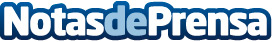 El vídeo de Turrones Picó protagonizado por escolares de toda España arrasa en redes socialesLos intérpretes surgen de un casting en el que han participado más de 86.000 alumnos y el vídeo en el que cantan un villancico para salvar a las abejas acumula más de un millón y medio de reproduccionesDatos de contacto:Reinaldo Rocamora691892958Nota de prensa publicada en: https://www.notasdeprensa.es/el-video-de-turrones-pico-protagonizado-por Categorias: Gastronomía Música Educación Ecología Solidaridad y cooperación Consumo http://www.notasdeprensa.es